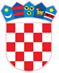  REPUBLIKA HRVATSKAVUKOVARSKO-SRIJEMSKA ŽUPANIJA OSNOVNA ŠKOLA  «FRANJO HANAMAN»	       D R E N O V C IKLASA: 112-01/23-02/03URBROJ: 2196-68-23-01Drenovci, 20. travnja 2023.g.POZIV NA PISANO TESTIRANJENa temelju članka 12. i članka 14. Pravilnika o načinu i postupku zapošljavanja u Osnovnoj školi "Franjo Hanaman" Drenovci, Povjerenstvo za procjenu i vrednovanje kandidata koji sudjeluju u natječaju za zasnivanje radnog odnosa na radnom mjestu tajnika školske ustanove – 1 izvršitelj/ica na neodređeno, puno radno vrijeme poziva kandidate da pristupe pisanom testiranju koje će se održati dana 24.04.2023.g. (ponedjeljak) u 10:00 sati u prostorima škole, ISTREV 2 DRENOVCIKandidati koji su pravodobno dostavili potpunu prijavu sa svim prilozima i ispunjavaju uvjete natječaja su:Milan Bunjevac iz Vinkovaca, Matije Gupca 64.Bruno Bilić iz Županje, Braće Radića 6.Iva Bekavac iz Vinkovaca, Kneza Domagoja 53.Nikola Čurčinac iz Tompojevaca, Školska 3A.Valentina Golubičić iz Vrbanje, Kneza Ljudevita Posavskog 91.Domagoj Vitovski iz Vukovara, Dunavska 7/8.Marko Ostrogonac iz Županje, J.J.Strossmayera 31.Gore navedeni kandidati su obvezni pristupiti provjeri znanja i sposobnosti putem pisanog. Ako kandidat ne pristupi testiranju, smatra se da je povukao prijavu na natječaj. Kandidati su dužni ponijeti sa sobom osobnu iskaznicu ili drugu identifikacijsku javnu ispravu na temelju koje se prije testiranja utvrđuje identitet kandidata. Testiranju ne mogu pristupiti kandidati koji ne mogu dokazati identitet i osobe za koje je Povjerenstvo utvrdilo da ne ispunjavaju formalne uvjete iz natječaja te čije prijave nisu potpisane, pravodobne i potpune. Nakon utvrđivanja identiteta kandidata, Povjerenstvo će podijeliti testove kandidatima. Po zaprimanju testa kandidat je dužan upisati ime i prezime za to označenom mjestu na testu. Test se piše isključivo kemijskom olovkom.Za vrijeme testiranja nije dopušteno:- koristiti se bilo kakvom literaturom odnosno bilješkama,- koristiti mobitel ili druga komunikacijska sredstva,- napuštati prostoriju u kojoj se testiranje odvija i- razgovarati s ostalim kandidatima.Ukoliko kandidat postupi suprotno pravilima testiranja bit će udaljen s testiranja, a njegov rezultat Povjerenstvo neće priznati niti ocijeniti. Područje procjene za pismeno traje ukupno 60 minuta. Uz svako pitanje iskazan je broj bodova kojim se vrednuje ispravan rezultat. Nakon obavljenog testiranja Povjerenstvo utvrđuje rezultat testiranja za svakog kandidata koji je pristupio testiranju.Pravni i drugi izvori za pripremanje kandidata za pisano testiranje su:Ustav Republike Hrvatske (NN 56/90, 135/97, 08/98, 113/00, 124/00, 28/01, 41/01, 55/01, 76/10, 85/10, 05/14).Zakon o odgoju i obrazovanju u osnovnoj i srednjoj školi (NN 87/08, 86/09, 92/10, 105/10, 90/11, 5/12, 16/12, 86/12, 126/12, 94/13, 152/14, 07/17, 68/18, 98/19, 64/20 i 151/22.)Zakon o radu (NN 93/14, 127/17, 98/19 i 151/22).Zakon o općem upravnom postupku (NN 47/09, 110/21).Zakon o ustanovama (NN 76/93, 29/97, 47/99, 35/08, 127/19, 151/22).Zakon o upravnim pristojbama (NN 115/16, 114/22).Uredba o uredskom poslovanju (NN 75/2021).Kolektivni  ugovor za zaposlenike u osnovnoškolskim ustanovama (NN 51/18).Temeljni kolektivni ugovor za službenike i namještenike u javnim službama (128/17, 47/18, 123/19, 66/20, 56/22).Pravilnik o djelokrugu rada tajnika te administrativno-tehničkim i pomoćnim poslovima koji se obavljaju u osnovnoj školi  (NN 40/14)Pravilnik o odgovarajućoj vrsti obrazovanja učitelja i stručnih suradnika u osnovnoj školi (NN 6/19, 75/20).Pravilnik o polaganju stručnih ispita učitelja i stručnih suradnika u osnovnoj školi (NN 88/03).Pravilnik o tjednim radnim obvezama učitelja i stručnih suradnika u osnovnoj školi (NN 34/2014, 40/2014, 103/2014 i 40/14 i 102/19).Pravilnik o kriterijima za izricanje pedagoških mjera (NN 94/2015, 3/2017).Statut Osnovne škole  „Franjo Hanaman“ http://os-fhanaman-drenovci.skole.hr/Dokumeni. Pravilnik o provedbi postupaka jednostavne nabave http://os-fhanaman-drenovci.skole.hr/Dokumeni. Nakon pismenog testiranja, svaki kandidat će pojedinačno obaviti razgovor s ravnateljicom.Rezultat pisanog testiranja Povjerenstvo objavljuje na mrežnoj stranici Škole u skladu s propisima o zaštiti osobnih podataka.Predsjednik povjerenstva____________________